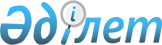 О внесении изменения в приказ Первого заместителя Премьер-Министра Республики Казахстан – Министра финансов Республики Казахстан от 4 апреля 2019 года № 300 "Об определении условий, объема и целевого назначения выпуска государственных ценных бумаг местным исполнительным органом Северо-Казахстанской области"Приказ Первого заместителя Премьер-Министра Республики Казахстан – Министра финансов Республики Казахстан от 20 сентября 2019 года № 1032. Зарегистрирован в Министерстве юстиции Республики Казахстан 26 сентября 2019 года № 19414
      ПРИКАЗЫВАЮ:
      1. Внести в приказ Первого заместителя Премьер-Министра Республики Казахстан – Министра финансов Республики Казахстан от 4 апреля 2019 года № 300 "Об определении условий, объема и целевого назначения выпуска государственных ценных бумаг местным исполнительным органом Северо-Казахстанской области" (зарегистрирован в Реестре государственной регистрации нормативных правовых актов под № 18496, опубликован 23 апреля 2019 года в Эталонном контрольном банке нормативных правовых актов Республики Казахстан) следующее изменение:
      подпункт 2) пункта 1 изложить в следующей редакции:
      "2) объем – не более 4 948 315 600 (четыре миллиарда девятьсот сорок восемь миллионов триста пятнадцать тысяч шестьсот) тенге;".
      2. Департаменту государственного заимствования Министерства финансов Республики Казахстан в установленном законодательством порядке обеспечить:
      1) государственную регистрацию настоящего приказа в Министерстве юстиции Республики Казахстан;
      2) размещение настоящего приказа на интернет-ресурсе Министерства финансов Республики Казахстан;
      3) в течение десяти рабочих дней после государственной регистрации настоящего приказа в Министерстве юстиции Республики Казахстан представление в Департамент юридической службы Министерства финансов Республики Казахстан сведений об исполнении мероприятий, предусмотренных подпунктами 1) и 2) настоящего пункта.
      3. Настоящий приказ вводится в действие по истечении десяти календарных дней после дня его первого официального опубликования.
					© 2012. РГП на ПХВ «Институт законодательства и правовой информации Республики Казахстан» Министерства юстиции Республики Казахстан
				
      Первый Заместитель
Премьер-Министра
Республики Казахстан-Министр финансов 

А. Смаилов
